ZDRAVÝ ZPŮSOB ŽIVOTALátku máme v sešitě ZDRAVÍNaše zdraví ovlivňujedědičnost (to co zdědíme po rodičích, např. určité nemoci)životní prostředí (čistota ovzduší, bydlení, hluk )způsob života  ( zanedbávání preventivních prohlídek u lékaře a zubaře, stravovací návyky, vhodná strava, přejídání, nízká pohybová aktivita, nadměrné opalování, vhodné odívání, zneužívání návykových látek, stres)O zdraví musíme pečovat     staráme se samy (základní hygiena, režim dne, sportování, nekouříme)navštěvujeme lékaře (preventivní prohlídky) Pro zdraví je důležitý:  obrázky jsou v sešitěREŽIM DNE    (podívej se na přílohu Režim dne)OSOBNÍ HYGIENA  (podívej se na přílohu Hygiena)ZDRAVÁ STRAVA  (podívej se na přílohu Pyramida výživy)SPÁNEK ( 8 HODIN)POHYB, SPORTZÁJMY A KAMARÁDINEKOUŘIT, NEPÍT ALKOHOL, NEBRAT DROGYREŽIM DNE Popiš, jak vypadá tvůj denní režim.vstávám v 7 hodinosobní hygiena…….OSOBNÍ HYGIENAPRAVIDELNÉ MYTÍ RUKOU (používat mýdlo a vlastní ručník)SPRCHOVÁNÍ A KOUPÁNÍ (vhodná teplota vody)MYTÍ VLASŮČIŠTĚNÍ ZUBŮPÉČE O NEHTYVHODNÉ ODÍVÁNÍ ( oděv musí udržovat tělesnou teplotu, nesmí být těsný,  nesmí dráždit kůži, způsobovat alergie, musí být z vhodného materiálu a snadno se čistit)KOSMETICKÉ PROSTŘEDKYŘekni, jaké používáš kosmetické prostředky.Mýdla,  šampony,  koupelové soli,  holicí prostředky, deodoranty, krémy (orientace v základních kosmetických prostředcích) ZDRAVÁ STRAVA1. Popiš tvůj stravovací režim (kolikrát denně jíš a co)2. Prohlédni si přílohu Pyramida výživy. 3. Vyjmenuj potraviny, které jsou:1. ZDRAVÉ …………2. NEZDRAVÉ………………4. Které potraviny bys neměl jíst každý den?POHYB A SPORTŘekni, které sporty znášJakém pohybovým aktivitám se věnuješ ( cvičíš v TV, vycházky…)ZÁJMY A KAMARÁDIJaké zájmy a kamarády máš ty ( chytáš ryby, staráš se o pejska…)ZÁVISLOSTI  - máme různé druhy závislostí např. na  alkoholu,  cigaretách,  drogách,  lécích,  telefonování,  počítači,  hracích automatech Látku i s obrázky máme v sešitě VKZ.ÚKOLY JSOU NA DALŠÍCH STRANÁCH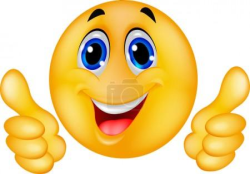 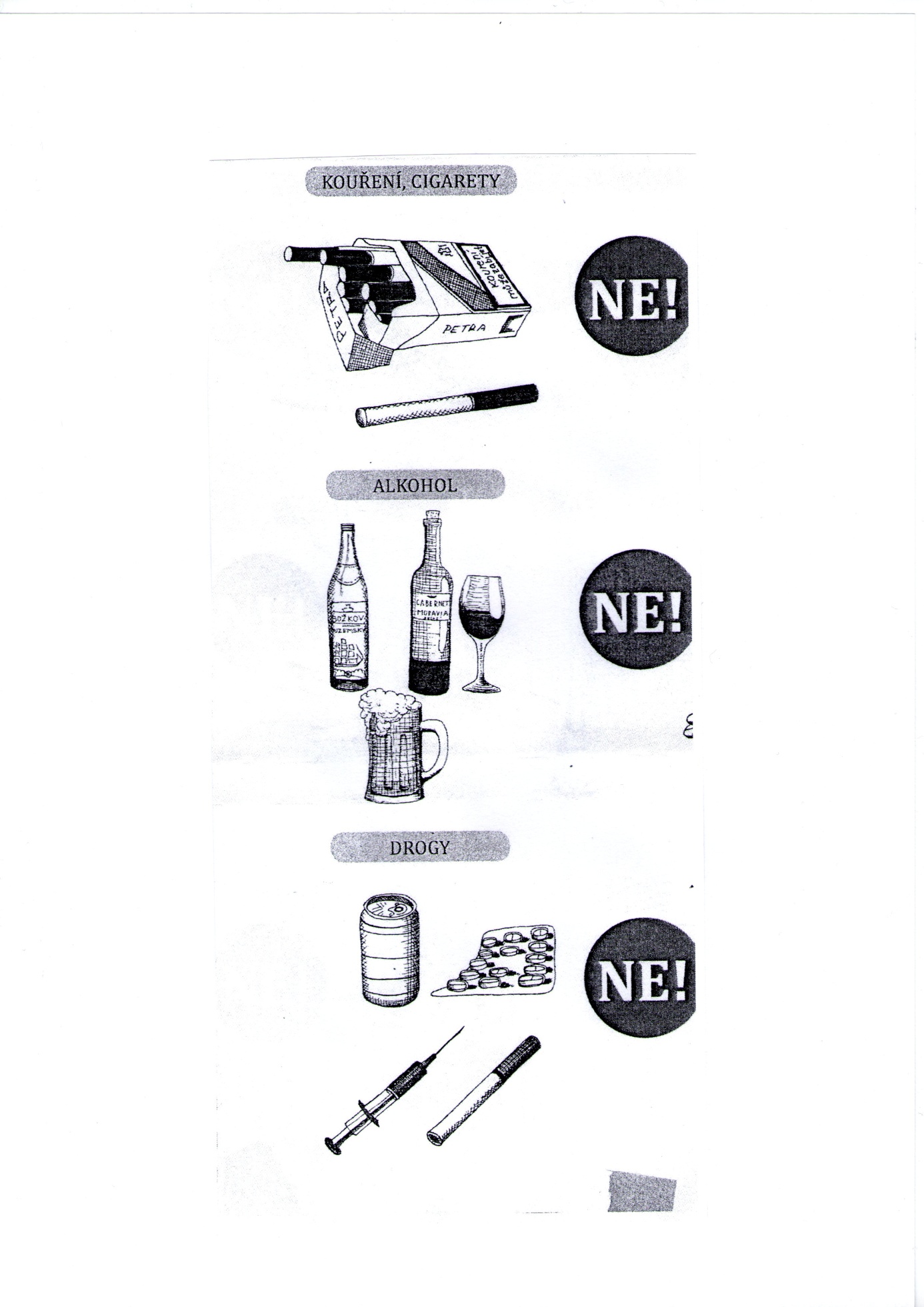 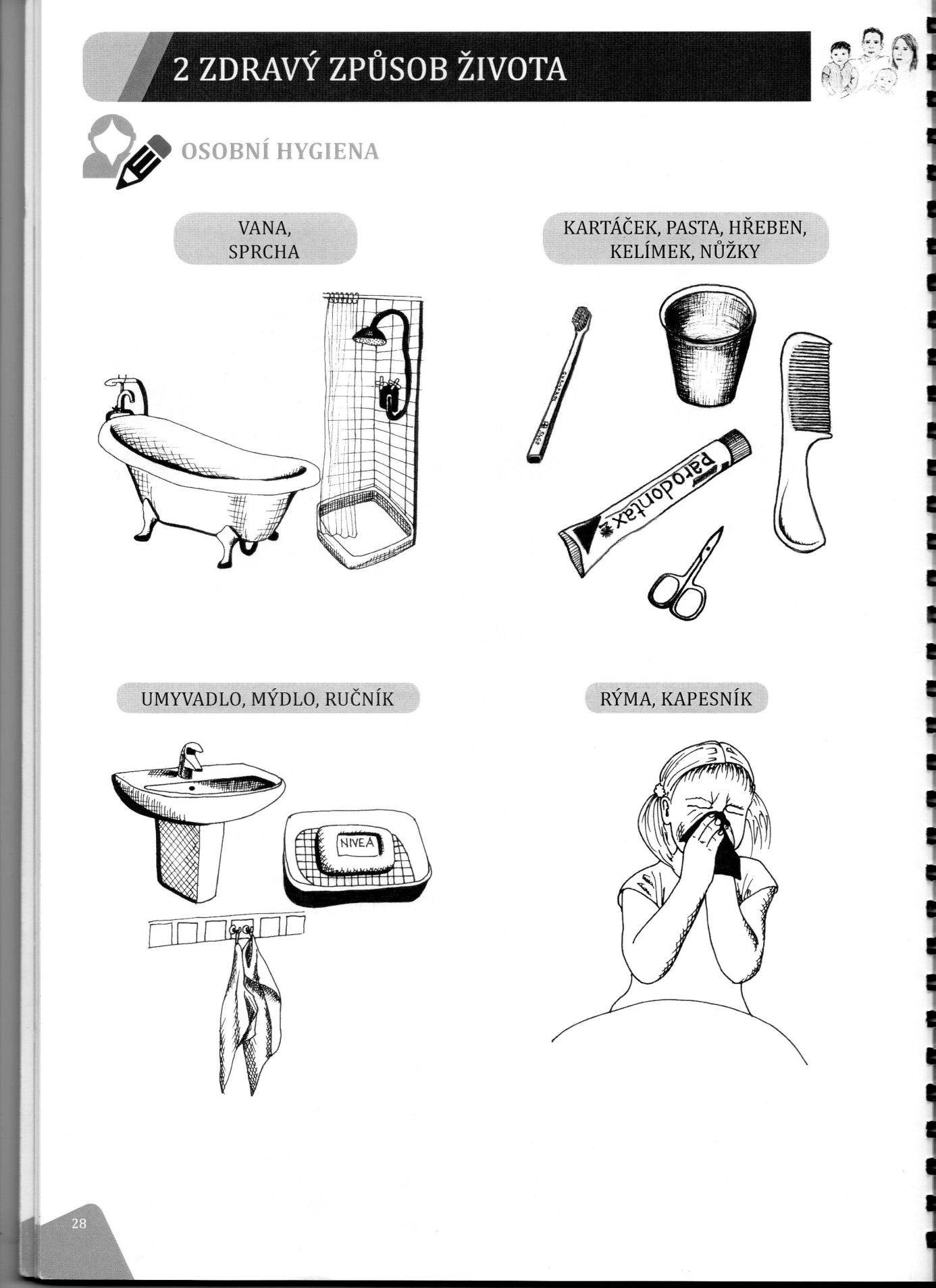 Úkoly: 1.vylušti  tajenku, přitom so zopakuješ názvy zdravých potravin                              2.na další straně rozděl potraviny na zdravé a nezdravé( odevzdáš ve škole)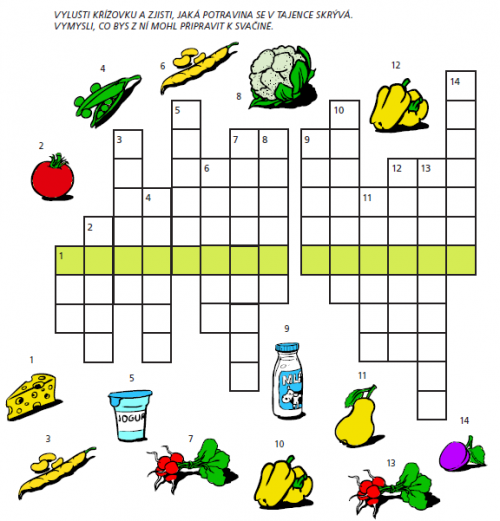 